Biochemistry....3CLpro....5,7,3′,4′-tetrahydroxy-2’-(3,3-dimethylallyl) isoflavone....ACE2 expression plasmids....Angiotensin converting enzyme 2........Soluble ACE2....Nucleocapsid protein....Spike proteinDrugs....Biologic antiinflammatories....Colistin....Nelfinavir....Noncovalent inhibitors....PrulifloxacinEpidemiology....Disease control........Social distancing........Stay at home orders....Herd immunity....Hygiene........Hand washing....Virus testingViral diseases....COVID 19....Middle Eastern respiratory syndrome....Severe acute respiratory syndromeViruses....HKU9 1....MERS CoV....SARS CoV....SARS CoV 2....Single stranded positive sense RNA viruses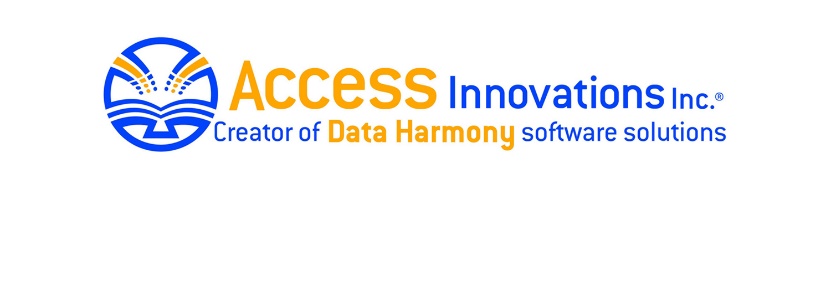 